Игрушка-дергунчик из картона.Игрушки-дергунчики известны с давних времён. Эти механические фигурки людей или животных, у которых, благодаря нехитрому шарнирному механизму, смешно дрыгаются руки-ноги или лапы, всегда пользовались особой любовью у малышей.Изначально дергунчиков делали из дерева, на Руси их называли «плясунами». Впоследствии технологию изготовления удалось сильно упростить, благодаря использованию бумаги и картона. А с помощью акварельных красок и гуаши можно сделать красочные игрушки всем желающим.Материалы и инструменты:Плотный картонНожницыПростой карандашВеревочка, паракорд или другой крепёжНить, узкая ленточкаДыроколАкварельные краски, гуашьГубкаАкварельная тонкая кисточкаИтак, делаем заготовки картонных деталей, для игрушки. Сразу делаем отверстия для крепежа, с помощью дырокола. Для крепления лап здесь используется белая верёвочка.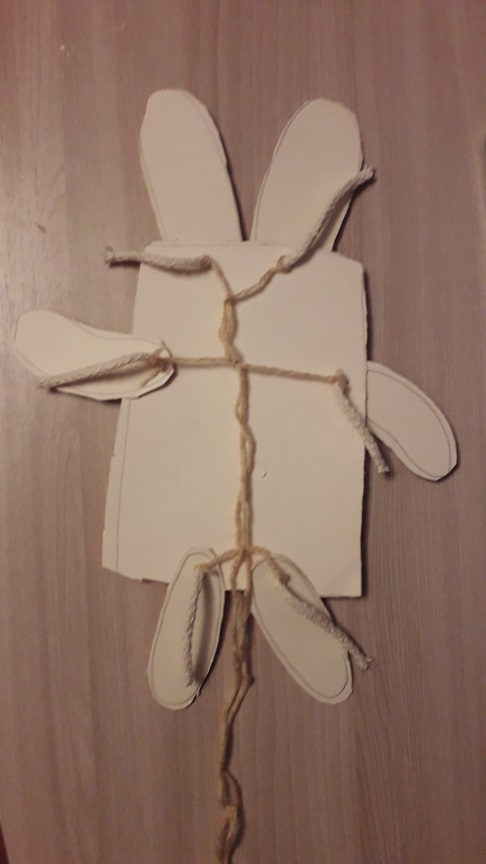 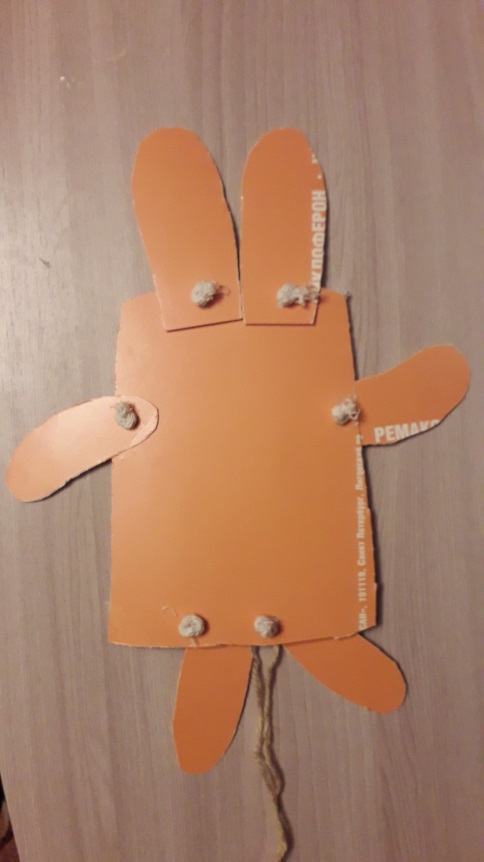 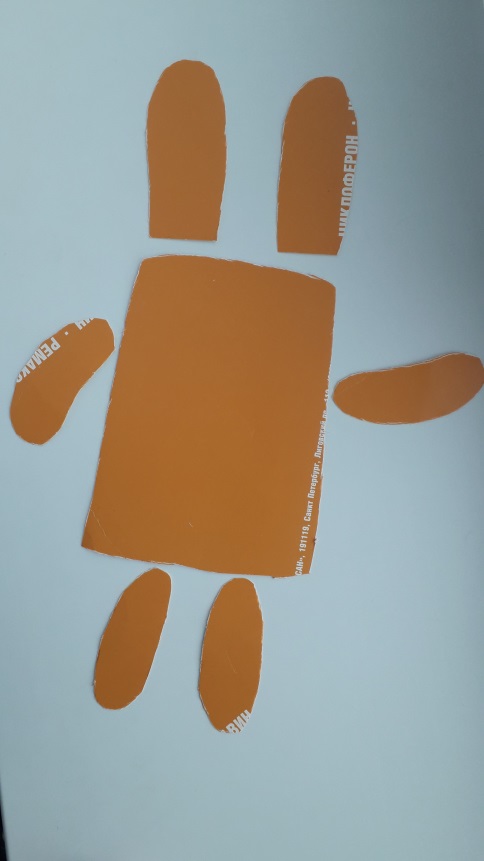 Отрезаем 6 небольших куска (длина такая, чтобы можно было завязать 3 узла). Завязываем на одном конце тугой узел, кончик оплавляем зажигалкой. Продеваем шнур в отверстия туловища и лапы. Это лишь один из многих вариантов крепежа. Для подвижного крепления можно использовать, к примеру, пуговицы, проволоку и т. п. — что Вам больше нравится. Главное — сделать так, чтобы конечности игрушки-дергунчика вращались свободно в одной плоскости!Вот, что у меня получилось: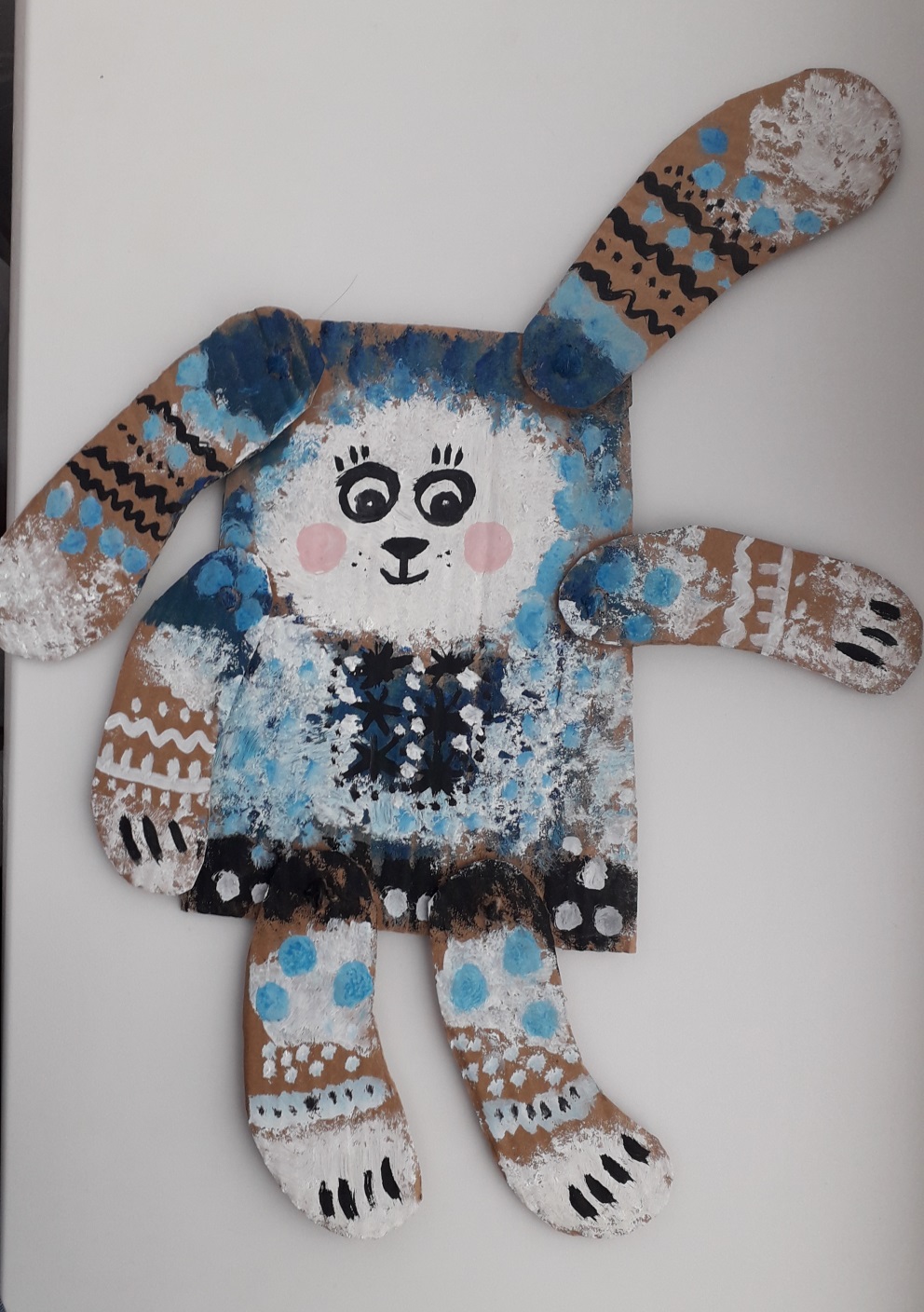 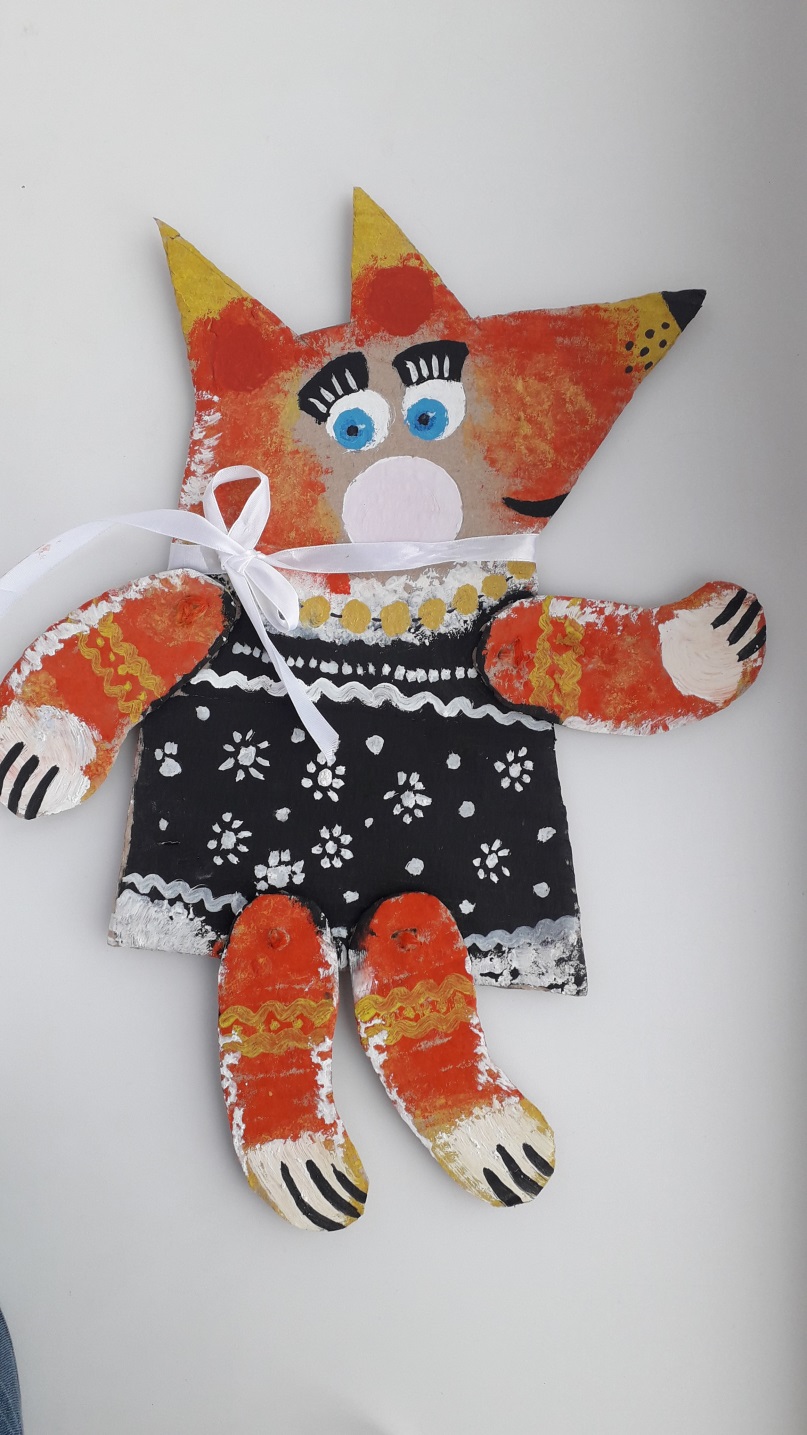 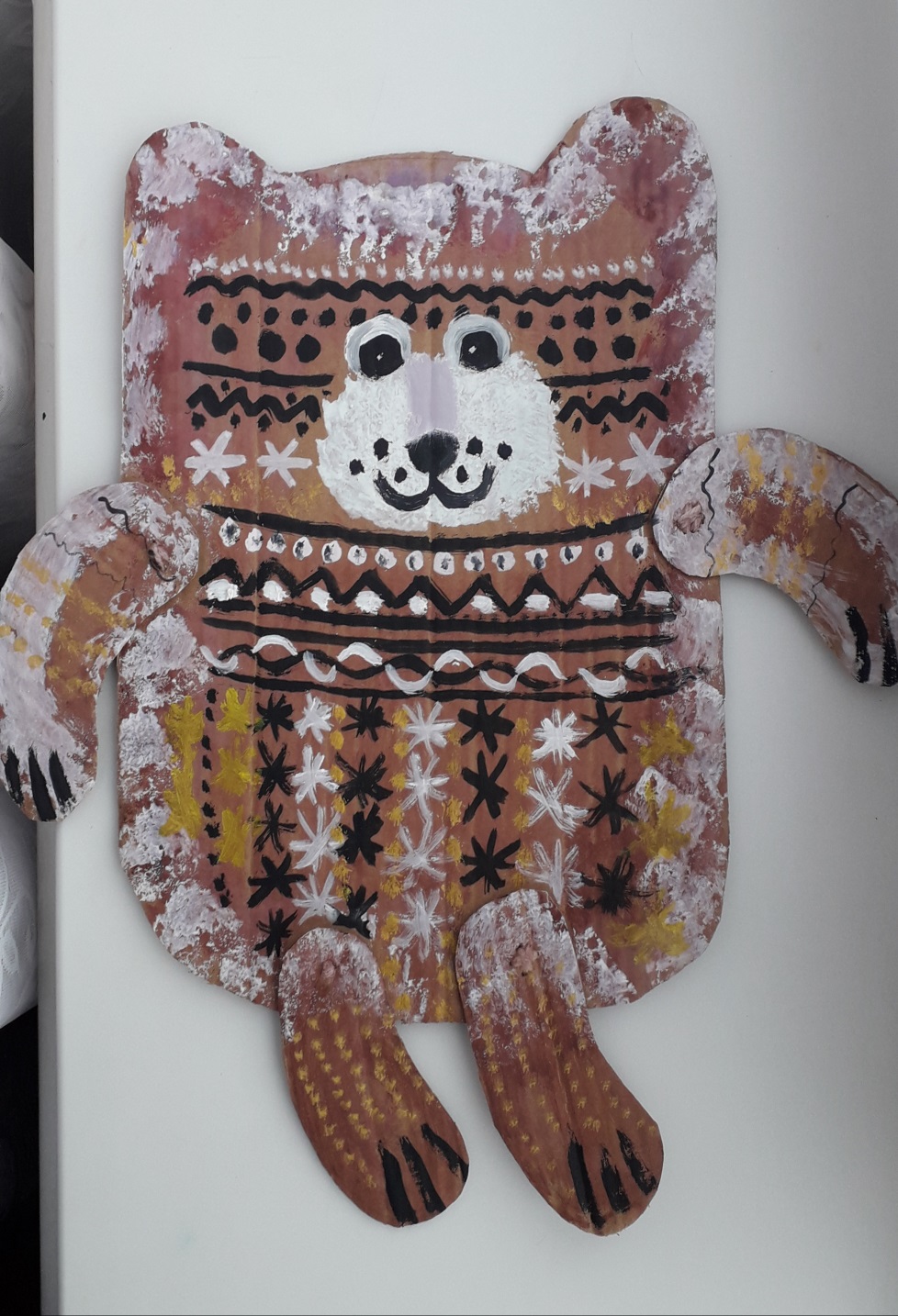 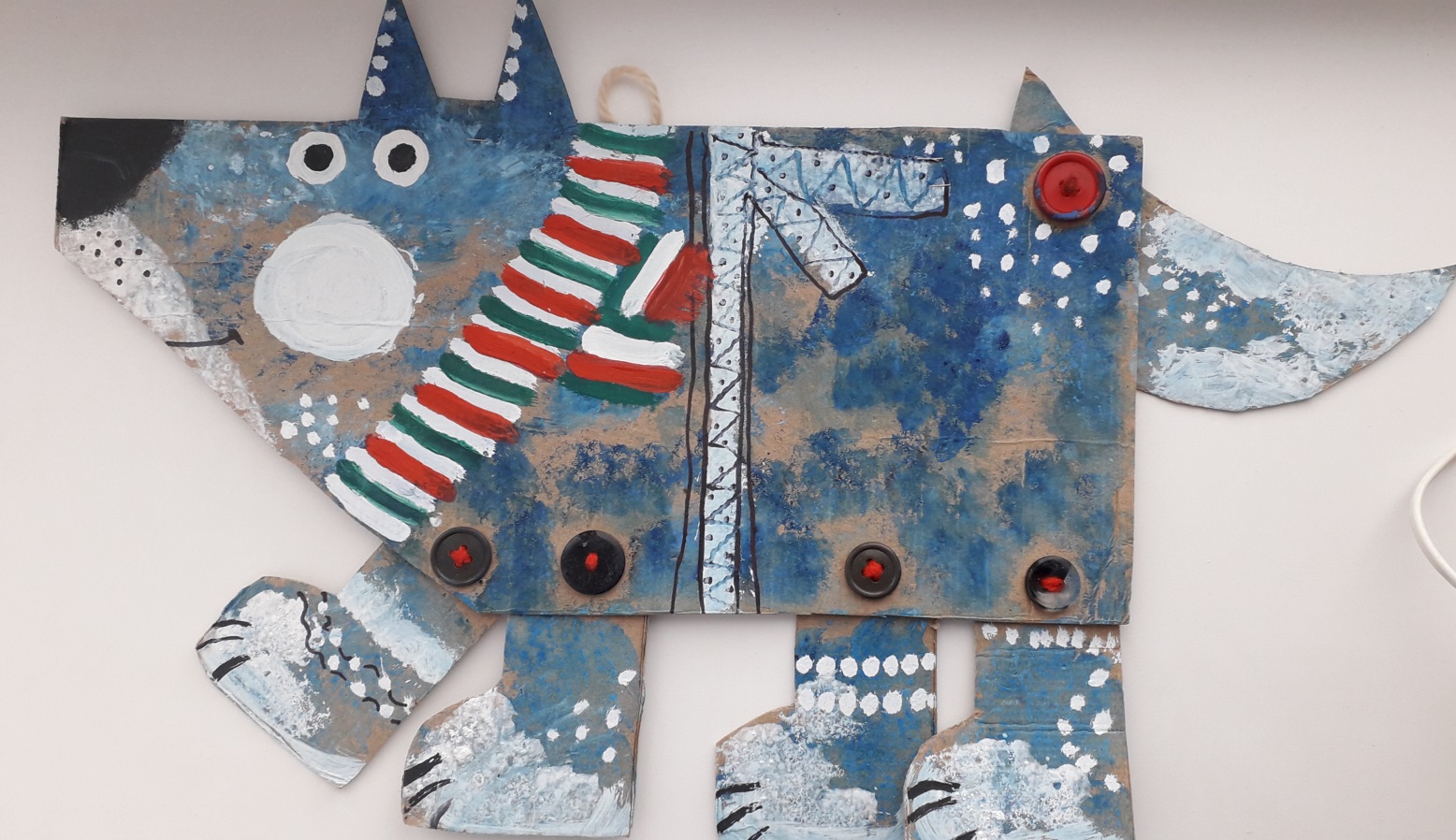 